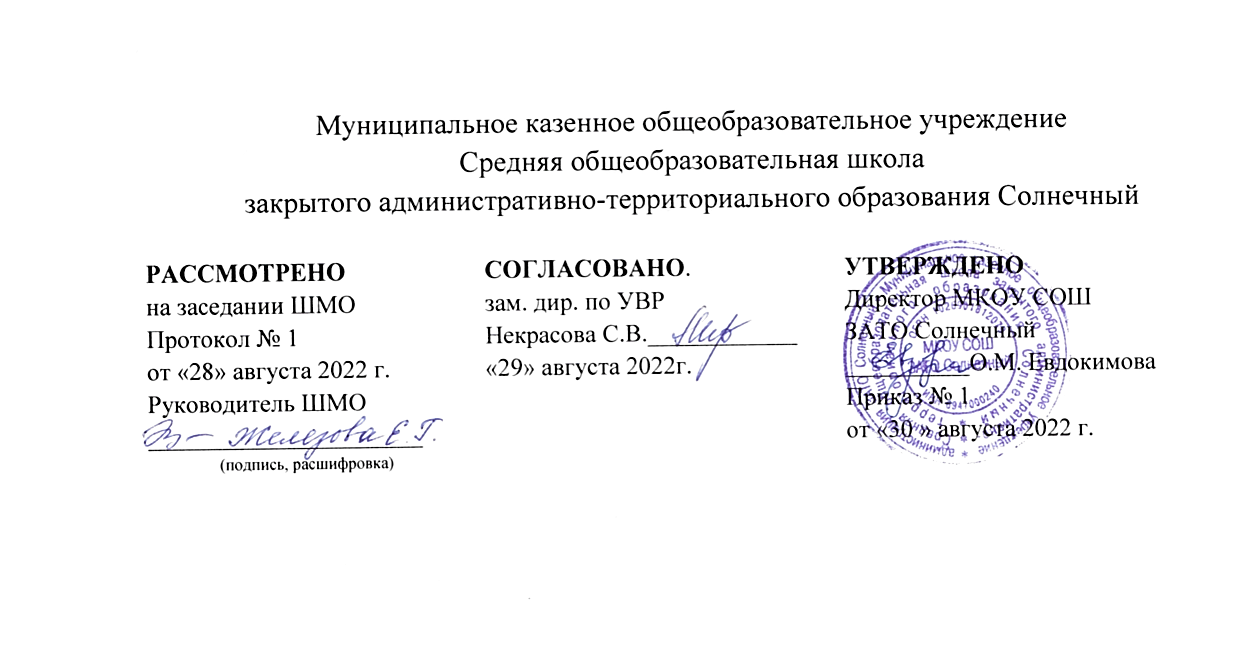 АДАПТИРОВАННАЯ РАБОЧАЯ ПРОГРАММАпо учебному предмету  __МАТЕМАТИКА__на 2022-2023 учебный годПрограмма разработана на основеПримерных программ основного общего образования, авторских программпод редакцией Н.Я. Виленкина, В.И. Жохова, А.С.Чеснокова, С.И.Шварцбурд. «Математика 6 класс», учебник для общеобразовательных учреждений, 34- издание, стереотипное;М.: Мнемозина, 2015г.(указать примерную программу/программы, год издания при наличии)Для        6      классаСрок реализации: 1 год.Количество часов по программе: 175Количество часов в неделю: 5Составитель: ФЕТИСОВ И.С.учитель математики                                                                                                   (занимаемая должность)п. Солнечный Тверской области2022 г.Адаптированная рабочая программа по математике для обучающихся с ОВЗ составлена для основной общеобразовательной школы 6 класса на основе федерального государственного образовательного стандарта основного общего образования. Примерной программы общеобразовательных учреждений по математике 5-11 классов, планируемых результатов основного общего образования по математике и ориентирована на работу по учебно-методическому комплекту 5-6 классов Н.Я. Виленкин и коллектив авторов.Нормативно-правовые документы, обеспечивающие реализацию программы:- Конституция Российской Федерации;- Федеральный закон от 29.12.2012 N 273-ФЗ (ред. от 07.05.2013 с изменениями, вступившими в силу с 19.05.2013) «Об Образовании в Российской Федерации».Актуальность программыАктуальность программы определяется прежде всего тем, что рассчитана на обучающихся, имеющих ограниченные возможности здоровья, связанных с задержкой психического развития, а также учитывает следующие психические особенности детей: неустойчивое внимание, малый объём памяти, неточность и затруднение при воспроизведении материала, несформированность мыслительных операций анализа; синтеза, сравнения, обобщения, нарушения речи. Для детей данной группы характерны слабость нервных процессов, нарушения внимания, быстрая утомляемость и сниженная работоспособность.В условиях правильного обучения эти дети постепенно преодолевают задержку общего психического развития, усваивая знания и навыки, необходимые для социальной адаптации. Этому способствует наличие ряда сохранных звеньев в структуре их психики, и прежде всего, потенциально сохранных возможностей развития высших психических функций.Новизна программыНовизна программы заключается в:• логике построения учебного материала, адаптированного для обучающихся с ОВЗ;• выборе используемого дидактического материала в зависимости от психофизических особенностей детей.• систематизировании занятий для прочного усвоения материала.Цели обучения: Концепция модернизации российского образования определяет цели общего образования на современном этапе. Она подчеркивает необходимость «ориентации образования не только на усвоение обучающимися определенной суммы знаний, но и на развитие его личности, его познавательных и созидательных способностей». На основании требований федерального государственного образовательного стандарта в содержании Программы предполагается реализовать актуальные в настоящее время компетентностный, личностно-ориентированный, деятельностный подходы для успешной социализации, дальнейшего образования и трудовой деятельности обучающихся с ОВЗ.В связи с этим определена цель обучения – формирование социальных навыков, которые помогут в дальнейшем детям с ограниченными возможностями здоровья обрести доступную им степень самостоятельности в трудовой деятельности.Важными коррекционными задачами курса математики являются:1) развитие у обучающихся основных мыслительных операций (анализ, синтез, сравнение, обобщение);2) нормализация взаимосвязи деятельности с речью;3) формирование приемов умственной работы (анализ исходных данных, планирование деятельности, осуществление поэтапного и итогового самоконтроля);4) развитие речи, умения использовать при пересказе соответствующую терминологию;5) развитие общеучебных умений и навыков.Усвоение учебного материала по математике вызывает большие затруднения у обучающихся с ОВЗ в связи с такими их особенностями, как быстрая утомляемость, недостаточность абстрактного мышления, недоразвитие пространственных представлений, низкие общеучебные умения и навыки. Учет особенностей обучающихся с ОВЗ требует, чтобы при изучении нового материала обязательно происходило многократное его повторение; расширенное рассмотрение тем и вопросов, раскрывающих связь математики с жизнью; актуализация первичного жизненного опыта учащихся. Для эффективного усвоения обучающимися с ОВЗ учебного материала по алгебре в программу общеобразовательной школы внесены следующие изменения: добавлены часы на изучение тем и вопросов, имеющих практическую направленность; предусмотрены вводные уроки, резервные часы для повторения слабо усвоенных тем и решения задач; часть материала, изучается в ознакомительном плане, а некоторые, наиболее сложные вопросы исключены из рассмотрения.Требования к уровню подготовки детей с ОВЗ соответствуют требованиям, предъявляемым к ученикам школы общего назначения.Дети с ОВЗ из-за особенностей своего психического развития трудно усваивают программу по математики в основном звене и в силу особенностей развития, нуждаются в дифференцированном и индивидуальном подходе, дополнительном внимании.В связи с этим в календарно-тематическое планирование включается блок «Коррекционно-развивающая работа». В данном блоке указаны коррекционные задачи решаемые педагогом в процессе обучения, целью которых является на основе решения развивающих упражнений развитие мыслительных операций, образного мышления, памяти, внимания, речи, а также осуществляется ликвидация пробелов в знаниях, закрепление изученного материала, отработка алгоритмов, повторение пройденного. Теория изучается без вывода сложных формул. Задачи, требующие применения сложных математических вычислений и формул, решаются в классе с помощью учителя.При организации учебного процесса будет обеспечена последовательность изучения учебного материала: новые знания опираются на недавно пройденный материал; обеспечено поэтапное раскрытие тем с последующей их реализацией.Формы контроля: текущий и итоговый. Проводится в форме контрольных работ, рассчитанных на 45 минут, тестов и самостоятельных работ на 15 – 20 минут с дифференцированным оцениванием, а также промежуточная аттестационная работа в виде итоговой контрольной работы.Текущий контроль проводится с целью проверки усвоения изучаемого и проверяемого программного материала; содержание определяются учителем с учетом степени сложности изучаемого материала, а также особенностей обучающихся класса. Итоговые контрольные работы проводятся после изучения наиболее значимых тем программы.Основными методами проверки знаний и умений обучающихся по математике являются устный опрос и письменные работы. К письменным формам контроля относятся: математические диктанты, самостоятельные и контрольные работы, тесты. Основные виды проверки знаний – текущая и итоговая. Текущая проверка проводится систематически из урока в урок, а итоговая – по завершении темы (раздела), школьного курса.Личностные, метапредметные и предметные результаты освоения содержания курсаПрограмма позволяет добиваться следующих результатов освоения образовательной программы основного общего образования:личностные:ответственного отношения к учению, готовности и способности обучающихся к саморазвитию и самообразованию на основе мотивации к обучению и познанию;формирования коммуникативной компетентности в общении и сотрудничестве со сверстниками, старшими и младшими в образовательной, учебно-исследовательской, творческой и других видах деятельности;умения ясно, точно, грамотно излагать свои мысли в устной и письменной речи, понимать смысл поставленной задачи, выстраивать аргументацию, приводить примеры и контрпримеры;первоначального представления о математической науке как сфере человеческой деятельности, об этапах её развития, о её значимости для развития цивилизации;критичности мышления, умения распознавать логически некорректные высказывания, отличать гипотезу от факта;креативности мышления, инициативы, находчивости, активности при решении арифметических задач;умения контролировать процесс и результат учебной математической деятельности;формирования способности к эмоциональному восприятию математических объектов, задач, решений, рассуждений;метапредметные:способности самостоятельно планировать альтернативные пути достижения целей, осознанно выбирать наиболее эффективные способы решения учебных и познавательных задач;умения осуществлять контроль по образцу и вносить необходимые коррективы;способности адекватно оценивать правильность или Ошибочность выполнения учебной задачи, её объективную трудность и собственные возможности её решения;умения устанавливать причинно-следственные связи; строить логические рассуждения, умозаключения (индуктивные, дедуктивные и по аналогии) и выводы;умения создавать, применять и преобразовывать знаково-символические средства, модели и схемы для решения учебных и познавательных задач;развития способности организовывать учебное сотрудничество и совместную деятельность с учителем и сверстниками: определять цели, распределять функции и роли участников, взаимодействовать и находить общие способы работы; умения работать в группе: находить общее решение и разрешать конфликты на основе согласования позиций и учёта интересов; слушать партнёра; формулировать, аргументировать и отстаивать своё мнение;формирования учебной и общепользовательской компетентности в области использования информационно-коммуникационных технологий (ИКТ-компетентности);первоначального представления об идеях и о методах математики как об универсальном языке науки и техники;развития способности видеть математическую задачу в других дисциплинах, в окружающей жизни;умения находить в различных источниках информацию, необходимую для решения математических проблем, и представлять её в понятной форме; принимать решение в условиях неполной и избыточной, точной и вероятностной информации;умения понимать и использовать математические средства наглядности (рисунки, чертежи, схемы и др.) для иллюстрации, интерпретации, аргументации;умения выдвигать гипотезы при решении учебных задач и понимания необходимости их проверки;понимания сущности алгоритмических предписаний и умения действовать в соответствии с предложенным алгоритмом;умения самостоятельно ставить цели, выбирать и создавать алгоритмы для рещения учебных математических проблем;способности планировать и осуществлять деятельность, направленную на решение задач исследовательского характера;предметные:умения работать с математическим текстом (структурирование, извлечение необходимой информации), точно и грамотно выражать свои мысли в устной и письменной речи, применяя математическую терминологию и символику, использовать различные языки математики (словесный, символический, графический), развития способности обосновывать суждения, проводить классификацию;владения базовым понятийным аппаратом: иметь представление о числе, дроби, процентах, об основных геометрических объектах (точка, прямая, ломаная, угол, многоугольник, многогранник, круг, окружность, шар, сфера и пр.),формирования представлений о статистических закономерностях в реальном мире и различных способах их изучения;умения выполнять арифметические преобразования рациональных выражений, применять их для решения учебных математических задач и задач, возникающих в смежных учебных предметах;умения пользоваться изученными математическими формуламизнания основных способов представления и анализа статистических данных; умения решать задачи с помощью перебора всех возможных вариантов;умения применять изученные понятия, результаты и методы при решении задач из различных разделов курса, в том числе задач, не сводящихся к непосредственному применению известных алгоритмов.СТРУКТУРА КУРСАТематическое планирование по математике 6 классАвторы: Н.Я. Виленкин, В.И. Жохов и др., (5 часов в неделю, всего 175 часов, в т.ч. ВПМ «Проценты в жизни»- 35часов).Содержание учебного предмета1. Делимость чиселДелители и кратные числа. Общий делитель и общее кратное. Признаки делимости на 2, 3, 5, 9, 10. Простые и составные числа. Разложение натурального числа на простые множители. Основная цель – завершить изучение натуральных чисел, подготовить основу для освоения действий с обыкновенными дробями.2.Сложение и вычитание дробей с разными знаменателямиОсновное свойство дроби. Сокращение дробей. Приведение дробей к общему знаменателю. Понятие о наименьшем общем знаменателе нескольких дробей. Сравнение дробей. Сложение и вычитание дробей. Решение текстовых задач.Основная цель – выработать прочные навыки преобразования дробей, сложения и вычитания дробей.3. Умножение и деление обыкновенных дробейУмножение и деление обыкновенных дробей. Основные задачи на дроби.Основная цель – выработать прочные навыки арифметических действий с обыкновенными дробями и решения основных задач на дроби4. Отношения и пропорцииПропорция. Основное свойство пропорции. Решение задач с помощью пропорции. Понятие о прямой и обратной пропорциональности величин. Задачи на пропорции. Масштаб. Формулы длины окружности и площади круга. Шар.Основная цель – сформировать понятия пропорции, прямой и обратной пропорциональности величин.5. Положительные и отрицательные числаПоложительные и отрицательные числа. Противоположные числа. Модуль числа и его геометрический смысл. Сравнение чисел. Целые числа. Изображение чисел на координатной прямой. Координата точки.Основная цель – расширить представления обучающихся о числе путем введения отрицательных чисел. 6. Сложение и вычитание положительных и отрицательных чиселСложение и вычитание положительных и отрицательных чисел.Основная цель – выработать прочные навыки сложения и вычитания положительных и отрицательных чисел.7. Умножение и деление положительных и отрицательных чиселУмножение десятичных положительных и отрицательных чисел. Понятие о рациональном числе. Десятичное приближение обыкновенной дроби. Применение законов арифметических действий для рационализации вычислений.Основная цель – выработать прочные навыки арифметических действий с положительными и отрицательными числами.8. Решение уравненийПростейшие преобразования выражений: раскрытие скобок, приведение подобных слагаемых. Решение линейных уравнений. Примеры решения текстовых задач с помощью линейных уравнений.Основная цель – подготовить обучающихся к выполнению преобразований выражений, решению уравнений.9. Координаты на плоскостиПостроение перпендикуляра к прямой и параллельных прямых с помощью чертежного треугольника и линейки. Прямоугольная система координат на плоскости, абсцисса и ордината точки. Примеры графиков и диаграмм.Основная цель – познакомить обучающихся с прямоугольной системой координат на плоскости.Внутрипредметный модуль «Проценты в жизни»Курс «Проценты в жизни»предназначен не только для обучающихся, интересующихся математикой, но и для тех обучающихся, которые испытывают определённые трудности при усвоении программного материала, но имеют возможность проявить свою находчивость, неординарность и оригинальность мышления на материале, немного отвлечённом от программного. Проведение такого курса способствует самоопределению обучающихся при переходе к профильному обучению в средней и старшей школе.Его содержание можно варьировать с учетом склонностей, интересов, уровня подготовленности детей, а также совмещать с другими формами внеклассной работы по математике.В качестве основной формы проведения курса выбрано комбинированное тематическое занятие, на котором решаются упражнения и задачи по теме занятия, заслушиваются сообщения обучающихся, проводятся игры, викторины, математические эстафеты и т. п., рассматриваются олимпиадные задания, соответствующей тематики. Основной акцент делается на тему «Проценты».Рассматриваются:- типовые текстовые задачи (задачи на движение, переливание, взвешивание и т. д.)-логические задачи, которые не требуют дополнительных знаний, но зато практика их решения учит мыслить логически, развивает сообразительность, память и внимание, решать логические задачи полезно и интересно;В процессе проведения данного курса ставятся следующие цели:- развить интерес обучающихся к математике;- расширить и углубить знания обучающихся по математике;- развить математический кругозор, мышление, исследовательские умения обучающихся;- воспитать настойчивость, инициативу в процессе учебной деятельности;- формировать психологическую готовность учащихся решать трудные и нестандартные задачиЗадачами данного модуля являются:- достижение повышения уровня математической подготовки обучающихся;- приобретение опыта коммуникативной, творческой деятельности;- знакомство с различными типами задач как классических, так и нестандартных;- практика решения олимпиадных заданий.ТРЕБОВАНИЯ К МАТЕМАТИЧЕСКОЙ ПОДГОТОВКЕ ОБУЧАЮЩИХСЯВ результате изучения курса математики 6 класса обучающиеся должны знать / понимать:как потребности практики привели математическую науку к необходимости расширения понятия числа;каким образом геометрия возникла из практических задач землемерия; примеры геометрических объектов и утверждений о них, важных для практики;уметь:выполнять сложение и вычитание обыкновенных дробей с одинаковыми знаменателями;находить значение числовых выражений;пользоваться основными единицами длины, массы, времени, скорости, площади, объема; выражать более крупные единицы через более мелкие и наоборот;составлять и решать пропорции, решать основные задачи на дроби, проценты;решать линейные уравнения с одной переменной;изображать числа точками на координатной прямой;решать текстовые задачи;пользоваться языком математики для описания предметов окружающего мира;распознавать геометрические фигуры, различать их взаимное расположение;изображать геометрические фигуры, выполнять чертежи по условию задач;построить координатные оси, отметить точку по заданным координатам, определить координаты точки, отмеченной на координатной плоскости;находить в простейших случаях значения функций, заданных формулой, таблицей, графиком;интерпретировать в несложных случаях графики реальных зависимостей между величинами, отвечая на поставленные вопросы;проводить несложные доказательства, получать простейшие следствия из известных или ранее полученных утверждений, оценивать логическую правильность рассуждений, использовать примеры для иллюстрации и контрпримеры для опровержения утверждений;использовать приобретенные знания и умения в практической деятельности и повседневной жизни:для решения несложных практических задач, в том числе с использованием справочных материалов, калькулятора, компьютера;устной прикидки и оценки результатов вычислений; проверки результатов вычислений с использованием различных приемов;описания реальных ситуаций на языке геометрии;решения практических задач, связанных с нахождением геометрических величин;построений геометрическими инструментами (линейка, угольник, циркуль, транспортир);решения практических задач в повседневной деятельности с использованием действий с числами, процентов, длин, площадей, объемовГлаваВсегочасовОбязательная частьВПМ (« Проценты в жизни »)Количество контрольных работ1.Делимость чисел2014412.Сложение и вычитание дробей с разными знаменателями2212423.Умножение и деление обыкновенных дробей3123734.Отношения и пропорции1813325.Положительные и отрицательные числа1310216.Сложение и вычитание положительных и отрицательных чисел118217.Умножение и деление положительных и отрицательных чисел129218.Решение уравнений149129.Координаты на плоскости13101110.Итоговое повторение курса математики 6 класса211491Итого1751253515№ п\пНаименование темыКол.часовДелимость чиселДелимость чисел201Делители и кратные.12Делители и кратные.13Делители и кратные. Решение задач14Признаки делимости на10, на 5 и на 2.15Признаки делимости на10, на 5 и на 2. Применение признаков16ВПМ История происхождения процентов17Признаки делимости на 9 и 3.18Признаки делимости на 9 и 3.19Простые и составные числа.110ВПМ «Проценты в жизни» Основные задачи на проценты111Разложение на простые множители.112Разложение на простые множители. Различные способы разложения.113Наибольший общий делитель. Взаимно простые числа.114Наибольший общий делитель. Взаимно простые числа. Алгоритм нахождения НОД.115ВПМ «Проценты в жизни»116Наименьшее общее кратное. Перебор.117Наименьшее общее кратное. Алгоритм нахождения НОК.118Наименьшее общее кратное.119ВПМ Решение текстовых задач на проценты120Контрольная работа №1. по теме: «Делители чисел»1Сложение и вычитание дробей с разными знаменателямиСложение и вычитание дробей с разными знаменателями2221Основное свойство дроби.122Основное свойство дроби.123Сокращение дробей.124Сокращение дробей.125ВПМ Проценты и диаграммы126Приведение дробей к общему знаменателю. Алгоритм.127Приведение дробей к общему знаменателю. Алгоритм.128Приведение дробей к общему знаменателю.129Сравнение, сложение вычитание дробей с разными знаменателями.130Сравнение, сложение вычитание дробей с разными знаменателями. Алгоритм.131ВПМ Проценты на кухне132Сравнение, сложение вычитание дробей с разными знаменателями.133Сравнение, сложение вычитание дробей с разными знаменателями.134ВПМ Проценты на кухне135Контрольная работа №2. по теме: «Сокращение, сложение и вычитание обыкновенных дробей».136Сложение и вычитание смешанных чисел. Алгоритм.137Сложение и вычитание смешанных чисел. Алгоритм.138Сложение и вычитание смешанных чисел. Решение примеров.139ВПМ Проценты в аптеке140Сложение и вычитание смешанных чисел. Решение уравнений.141Сложение и вычитание смешанных чисел. Решение задач.142Контрольная работа №3. 3 по теме: «Сложение и вычитание смешанных чисел».1Умножение и деление обыкновенных дробейУмножение и деление обыкновенных дробей3143Умножение дробей.144Умножение дробей.145Умножение дробей. Решение уравнений и задач.146ВПМ Проценты в аптеке147Нахождение дроби от числа.148Нахождение дроби от числа.149Нахождение дроби от числа. Задачи.150ВПМ Проценты в сбербанке151Применение распределительного свойства умножения.152Применение распределительного свойства умножения. Раскрытие скобок.153Раскрытие скобок.154Применение распределительного свойства умножения. Решение задач.155ВПМ «Проценты в жизни»156Контрольная работа №4. 4 по теме: «Умножение обыкновенных дробей»..157Взаимно обратные числа.158Взаимно обратные числа.159Деление.160Деление. Деление смешанных чисел.161Деление. Решение уравнений.162Деление. Упрощение выражений.163ВПМ Проценты в магазине164Контрольная работа №5. по теме: «Деление дробей».165Нахождение числа по его дроби.166Нахождение числа по его дроби.166ВПМ Проценты в магазине168Нахождение числа по его дроби.169ВПМ Решение текстовых задач на проценты170Дробные выражения.171Дробные выражения.172ВПМ Решение текстовых задач на проценты173Контрольная работа №6. по теме: «Дробные выражения».1Отношения и пропорцииОтношения и пропорции1874Отношения.175Отношения.176ВПМ Основные задачи на проценты177Пропорции.178Пропорции. Основное свойство пропорции179Пропорции. Решение уравнений и задач180ВПМ «Проценты в жизни»181Прямая и обратная пропорциональные зависимости.182Прямая и обратная пропорциональные зависимости.183Прямая и обратная пропорциональные зависимости. Решение задач.184Контрольная работа №7. по теме: «Прямая и обратная пропорциональности».185Масштаб186Масштаб187Длина окружности и площадь круга.188Длина окружности и площадь круга. Решение задач.189Шар190ВПМ «Проценты в жизни»191Контрольная работа №8. по теме: «Окружность и круг».1Положительные и отрицательные числа (13ч. 2ч. впм)Положительные и отрицательные числа (13ч. 2ч. впм)1392Координаты на прямой. Изображение точек на координатной прямой193Координаты на прямой.194ВПМ «Проценты в жизни»195Противоположные числа196Противоположные числа. Решение уравнений.197Модуль числа198Модуль числа199Сравнение чисел.1100Сравнение чисел с разными числами.1101ВПМ «Проценты в жизни»1102Изменение величин1103Изменение величин1104Контрольная работа №9. по теме: «Противоположные числа и модуль».1Сложение и вычитание положительных и отрицательных чисел (11ч. 2ч впм)Сложение и вычитание положительных и отрицательных чисел (11ч. 2ч впм)11105Сложение чисел с помощью координатной прямой1106Сложение чисел с помощью координатной прямой1107Сложение отрицательных чисел1108Сложение отрицательных чисел1109Сложение чисел с разными знаками1110Сложение чисел с разными знаками1111ВПМ «Проценты в жизни»1112Вычитание.1113Вычитание на координатной прямой.1114ВПМ «Проценты в жизни»1115Контрольная работа №10. по теме: «Сложение и вычитание положительных и отрицательных чисел».1Умножение и деление положительных и отрицательных чисел (12ч. 2ч впм)Умножение и деление положительных и отрицательных чисел (12ч. 2ч впм)12116Умножение1117Умножение1118Умножение. Решение задач.1119Деление1120Деление1121ВПМ «Проценты в жизни»1122Рациональные числа.1123Рациональные числа.1124Свойства действий с рациональными числами.1125Свойства действий с рациональными числами.1126ВПМ «Проценты в жизни»1127Контрольная работа №11. по теме: «Умножение и деление рациональных чисел».1Решение уравнений (14ч. 1ч. впм)Решение уравнений (14ч. 1ч. впм)14128Раскрытие скобок.1129Раскрытие скобок.1130Раскрытие скобок.1131Коэффициент.1132Коэффициент.1133Подобные слагаемые1134Подобные слагаемые1135ВПМ «Проценты в жизни»1136Контрольная работа №12. по теме: «Раскрытие скобок».1137Решение уравнений1138Решение уравнений1139Решение уравнений1140Решение уравнений. Задачи на части, движение.1141Контрольная работа №13. по теме: «Решение уравнений».1Координаты на плоскости (13ч. 1ч. впм)Координаты на плоскости (13ч. 1ч. впм)13142Перпендикулярные прямые.1143Перпендикулярные прямые.1144Параллельные прямые1145Параллельные прямые1146Координатная плоскость.1147Координатная плоскость.1148Координатная плоскость. Построение геометрических фигур.1149Столбчатые диаграммы1150Столбчатые диаграммы1151Графики. Чтение графиков.1152Графики. Построение графиков.1153ВПМ «Проценты в жизни»1154Контрольная работа №14. по теме: «Координатная плоскость».1Итоговое повторение курса математики 6 класса (21ч. 9ч. впм)Итоговое повторение курса математики 6 класса (21ч. 9ч. впм)21155Повторение. Обыкновенные дроби.1156ВПМ Проценты в магазине1157Повторение. Рациональные числа1158Повторение. Все действия с рациональными числами1159ВПМ Проценты в аптеке1160Повторение. Отношения и пропорции1160ВПМ Проценты на кухне1162ВПМ Проценты в жизни1163Решение уравнений.1164ВПМ «Проценты в жизни»1165Сложение и вычитание дробей с разными знаменателями1166Повторение. Умножение и деление дробей с разными знаменателями1167ВПМ «Проценты в жизни»1168Длина окружности и площадь круга1169ВПМ «Проценты в жизни»1170Решение нестандартных задач.1171ВПМ «Проценты в жизни»1172Промежуточная аттестация1173Анализ промежуточной аттестации.1174ВПМ «Проценты в жизни»1175Занимательная математика. Рекомендации на лето1Итого часов175